ČaJS - Pracovní sešit str. 53V učebnici jste si určitě všimli, že některé ovocné stromy se jmenují jinak než jejich plody. U některých stromů je jejich název a název plodu stejný.Například: meruňka je název pro strom i pro plodAle pozor!broskvoň je strom – broskev je její plod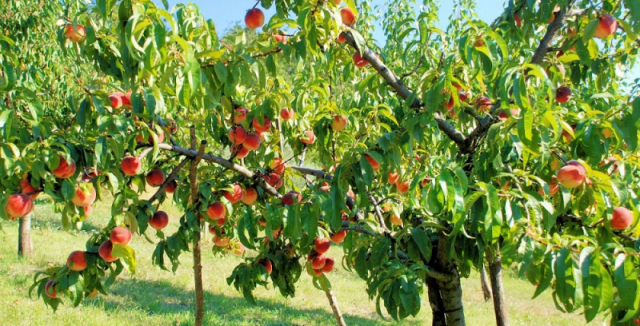 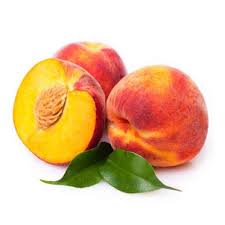 Při vyplňování cvičení 3 můžeš požádat o pomoc rodiče nebo využij nápovědu.Nápověda:švestka, jabloň, meruňka, hrušeň, broskvoň, třešeň